Vejledende pakkeliste til sommerlejr: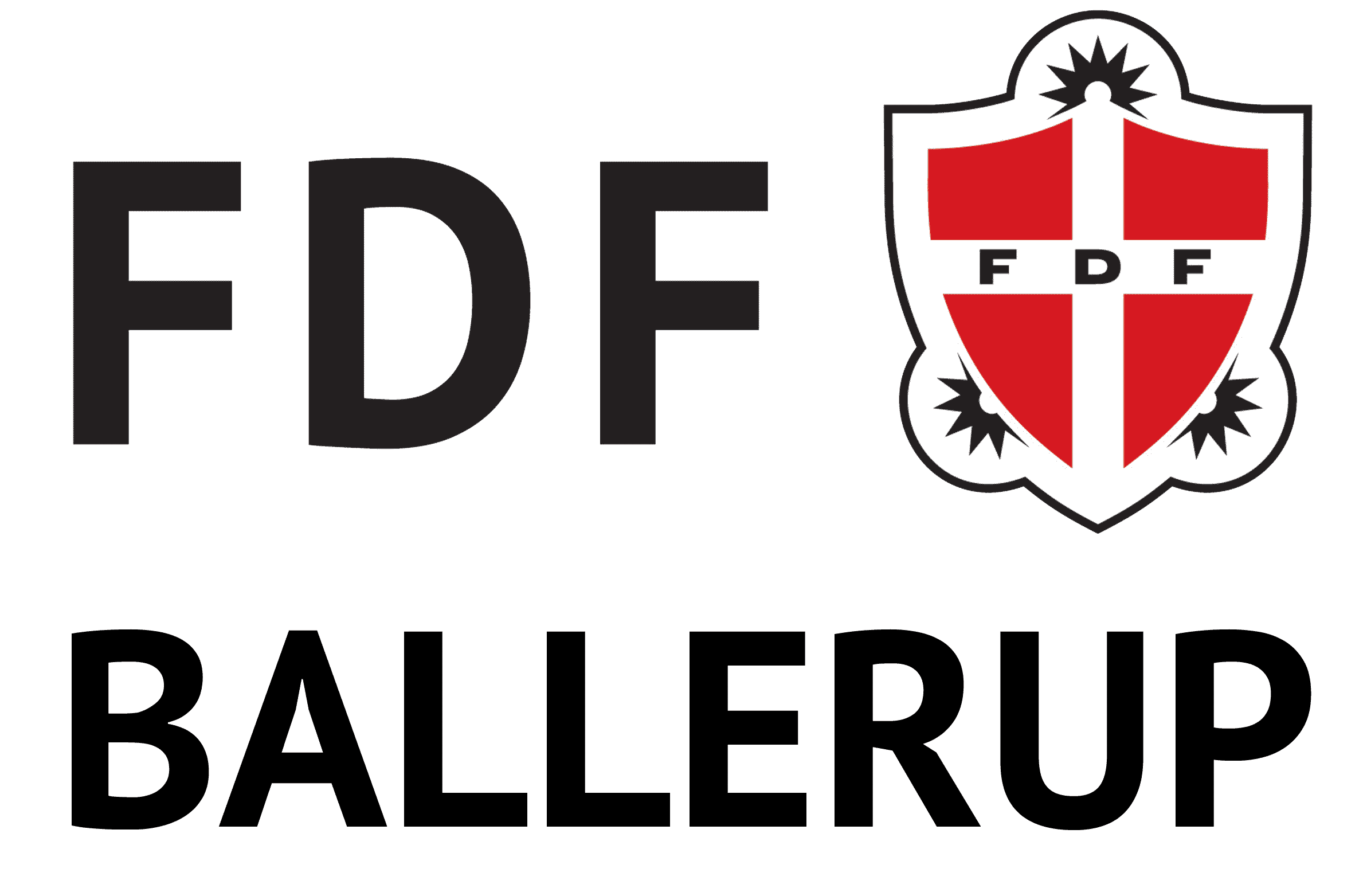 FDF Skjorten – haves på ved afrejse.SoveposeHovedpudeLagen til voksenmadrasSovedyrNattøjJakke/vindjakkeRegntøjGummistøvlerToiletgrejTandbørsteTandpastaShampoo/balsamSæbeKam/børsteHåndklædeBadetøj og evt. badeskoSolcremeShorts (gerne til midt på låret)Varm trøje/sweater/fleecetrøjeLange bukser x 3 (dette er ikke strømpebukser og tynde leggings!)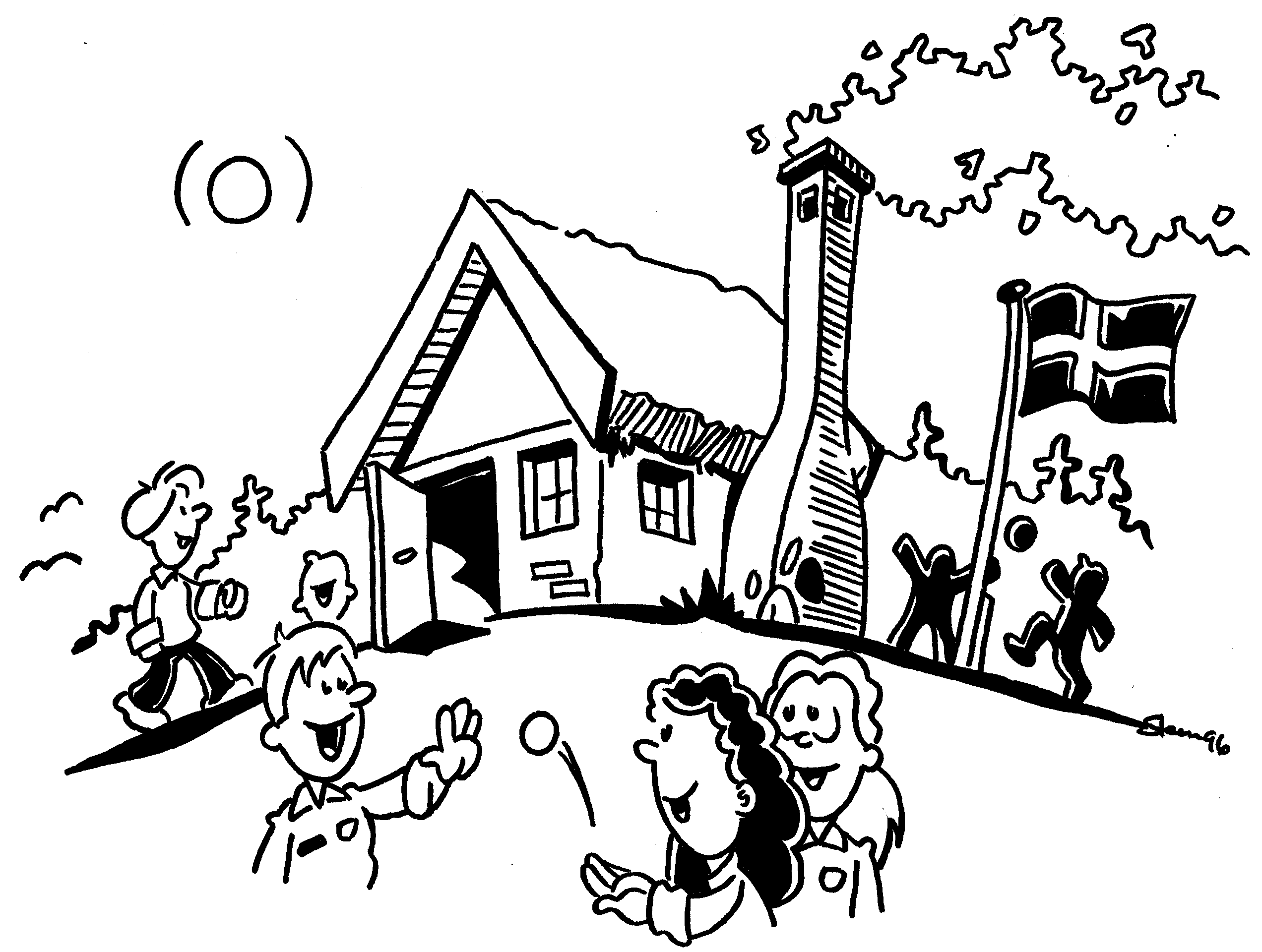 T-shirt x 5Ekstra sko (gode til at gå i)Undertøj x 6Strømper x 6 (evt. strømpebukser)SnavsetøjsposeIndesko/sutskoLommelygteDolkMarch og Lejr sangbogVed teltlejr: (Pakkes i rygsæk du selv kan bære)Liggeunderlag (minus lagen og dyne)SpisegrejTallerkenDyb tallerkenKop eller mugBestik (Kniv, gaffel og spiseske)Viskestykke x2Det skal du ikke have med:Mobiltelefon, gameboy, CD- og MP3 afspiller.Der er en risiko for at tingene bliver væk i græsset eller går i stykker under leg og aktivitet. Det er altid en god idé at mærke tøjet tydeligt med navn, pak gerne sammen med dit barn og i så få ting som muligt. Hav gerne en taske pr. barn, da de ikke altid sover i samme rum. 